Тайтл: Антитренды 2018 года в одежде, фото, весна-лето Антитренды весна-лето 2018 годаС наступлением нового сезона каждая модница задумывается об обновлении своего гардероба, в этом случае важно учитывать не только модные тенденции, но и обратить внимание на антитренды в одежде 2018 года. Прежде чем отправиться на шопинг, важно понимать, от чего лучше отказаться, чтобы сделать правильный выбор и купить действительно модные вещи.Наиболее распространённой причиной, почему вещи, которые еще в прошлом сезоне носили все самые модные селебрити, сегодня становятся антитрендами в том, что они попросту приедаются. Возможно, спустя несколько лет непопулярная на сегодняшний день одежда снова станет модной и будет появляться на обложках самых модных журналов. К основным антитрендам сезона весна-лето 2018 стоит отнести:Цветочную вышивку;Рванные джинсы;Бомбер;Макси-юбку;Чокер;Колготы в сетку;Пижамный стиль;Голографик;Туфли на платформе.Цветочная вышивкаОдним из главных антитрендов в одежде весна-лето является цветочная вышивка. Несмотря на то, что в прошлых сезонах этно-мотивы и обильная вышивка считались довольно модными и присутствовали практически везде, сейчас этот тренд приелся. Весной прошлого года дизайнеры применяли вышивку к рубашкам, платьям, брюкам и даже верхней одежде. В 2018 году решили, что пора на этом остановиться, поскольку большая часть вещей не  нуждается в таком декоративном украшении. Заменить такую цветастую вышивку рекомендуется простыми лаконичными вещами, которые станут прекрасным дополнением любого образа.«Рванные джинсы»Как только не «издевались» над джинсами за последние несколько сезонов: дырки на коленях, ассиметричные прорези и, иногда, дырки вместо самих джинсов. Кажется, что один из самых прочных материалов рвали, как только могли. Дизайнеры устали придумывать новые истязание для джинсов. Поэтому теперь все чаще открывая в интернете фото антитрендов в одежде можно наблюдать рванный деним.Теперь же рекомендуется выбирать однотонные джинсы, без каких-либо потертостей и дырок. Единственное, что допускается – рванный низ. Модницы в этом сезоне выбирают прямые или слегка расклешенные джинсы. Но, что касается фасона, выбор исключительно индивидуальный, ведь главное, чтобы они хорошо сидели. БомберИзначально бомбер создавался исключительно как предмет мужского гардероба, но со временем проник и в женский гардероб, и несколько сезонов являлся действительно трендовой вещью. Однако уже весной 2018 года бомбер теряет свою популярность, поэтому его стоит заменить косухой или классическим тренчем, которые всегда остаются актуальными. Он стал антитрендом 2018 года не только в мужской одежде, но и из женского гардероба его стоит исключить. Юбка максиПоследние несколько летних сезонов особой популярностью среди женских трендов пользовались юбки длины макси. Это вполне оправданно: они сшиты из легкой, воздушной ткани, что прекрасно спасает в жару от солнца. Однако весной-летом 2018 года они стали антитрендом, поэтому лучше забыть о макси-юбках и заменить их длиной миди или моделями чуть ниже колена. Фасоны юбок могут быть различными: трапеция, плиссированные, с запахом. В моде - модели с бахромой, пайетками и воланами. Туфли на платформеУ большинства девушек в гардеробе имеются несколько пар туфель на платформе. В этом сезоне стоит отказаться от таких моделей. Современная девушка должна выбирать женственность, комфорт и элегантность. Поэтому рекомендуется спрятать этот антитренд и приобрести классические лодочки в бежевом или черном оттенке – они станут прекрасным дополнением базового гардероба. ЧокерыОдним из основных трендов прошлой весны однозначно был стиль 90-х. А главными его атрибутами являлись джинса, платья-комбинации и чокеры. Весной 2018 года ожерелья такого типа относятся к списку антитрендов, поэтому стоит их заменить на подвески или цепочки. Украшения могут быть как броскими, так и очень простыми – от тонкой цепочки с небольшим кулоном до многофактурной композиции из нескольких украшений. Для тех, кто все-таки желает дополнить образ чокером, стоит обратить внимание на новую весеннюю коллекцию от Кензо.Колготы в сеткуВесной и летом прошлого года в социальных сетях можно было наблюдать множество фото, где модницы надевали под джинсы колготы в сетку. Достаточно сомнительный тренд, поскольку не каждому такая модная тенденция придется «по душе», выглядит это довольно вызывающе и неоднозначно. Весной и летом 2018 года не стоит сочетать джинсы с подобными колготами. Рекомендуется носить две эти вещи отдельно друг от друга, и выбирать колготы не в сетку, а темные или бежевые. Матовые темные колготы отлично дополнят образ в стиле casual или деловой стиль. Более экстравагантные модницы могут надевать цветные колготки. Пижамный стильВесной 2018 года пижамы возвращаются туда, где им и место -  в спальню. В этом сезоне их заменят клетчатые костюмы. Это вовсе не значит, что придется распрощаться с простым и непринужденным образом. На данный момент костюм – это вовсе не атрибут офисного стиля. Существует множество моделей свободного пошива, оверсайз, ярких оттенков, которые можно сочетать не только с лодочками, но и кедами или кроссовками. Выбирайте брюки со стрелками, которые можно дополнять шифоновыми рубашками или пиджаками. Образ должен быть простым и в меру расслабленным, но не настолько, будто вы только проснулись и вышли в пижаме.ГолографикСовсем недавно голографик можно было наблюдать везде: от маникюра на ногтях до обуви. Этого радужного перелива в один период было настолько много, что пора от него отказаться. Серебряное, золотое или просто лакированное «покрытие» все еще остается в моде и будет популярным следующей осенью. Рекомендуется отказаться от приевшихся голографических аксессуаров в виде сумок и рюкзаков. Заменить их можно плетенными сумками. А верхнюю одежду с голографическим покрытием стоит заменить дождевиком из поливинилхлорида или лаке. Помимо того, что такие плащи являются модными, они еще и достаточно практичные за счет водонепроницаемой ткани. Юбки до колена с пуговицами спередиОгромной популярностью среди девушек пользовались такие юбки прошлым летом. Они присутствовали везде: от масс маркета до коллекций люксовых брендов. Поэтому не удивительно, что юбки такого типа уже успели приесться. Прекрасной альтернативой всем полюбившемуся тренду станут шорты свободного кроя на средней или высокой посадке. Они могут быть из различных материалов, таких как: деним, кожа, костюмная ткань и прочее. Их можно смело сочетать с колготками, и обуть при этом широкие сапоги, кроссовки или ботфорты. Дополнить их можно свободной блузой и пиджаком, а для каждодневной носки можно сочетать с футболкой или гольфом. Очень важно обращать внимание не только на антитренды 2018 года в одежде, но и на постепенно уходящие тренды. Благодаря этому списку любая модница или модник будут знать, какие именно вещи не стоит покупать, а на какие следует обратить свое внимание.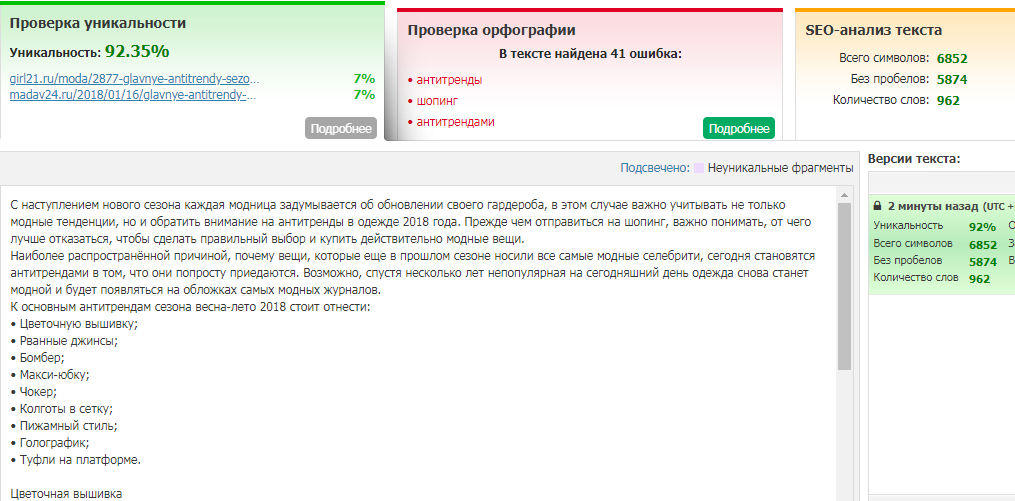 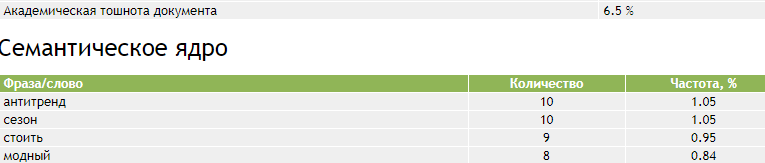 